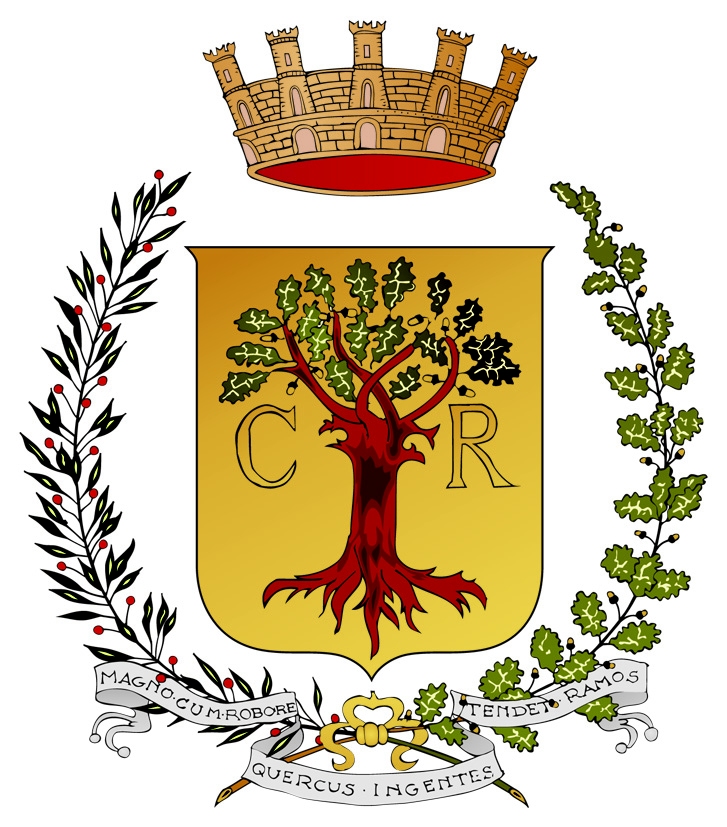 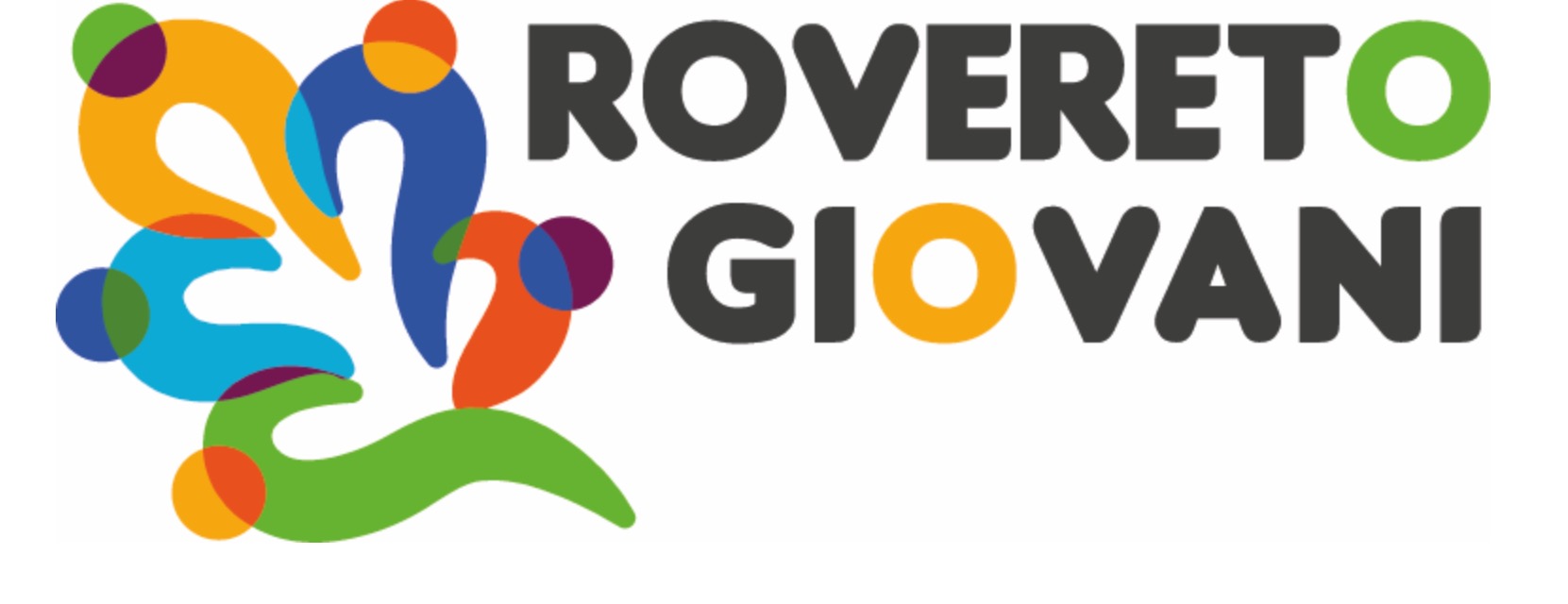 SCHEDA DI ISCRIZIONE CONCORSO“RESTIAMO UMANI II Edizione”Il sottoscritto/a:  ________________________________________________________________Referente per il gruppo: (indicare lo pseudonimo utilizzato):______________________________________________________________________________Nato il __________________________ Codice Fiscale:_________________________________Residente a: ______________________ in via_________________________________________Tel.: ______________________ mail: _______________________________________________chiede di partecipare al concorso “RESTIAMO UMANI  II Edizione”,dichiarando che:il gruppo è composto da n._____ autori (nell'allegato A indicare i dati di tutti i componenti del gruppo)partecipa al Concorso	nella categoria: 	q 15-19 anni 		q 20-30 anni	   (la categoria di appartenenza deve essere calcolata  sulla maggioranza dei componenti del gruppo 	   autori)Il sottoscritto dichiara, ai sensi dell’art. 76 del D.P.R. 445 del 28 dicembre 2000, consapevole delle sanzioni penali, nel caso di dichiarazioni non veritiere:di aver preso visione del Bando e di accettarlo in tutte le sue partidi detenere tutte le autorizzazioni, i diritti e/o le liberatorie relative a immagini, testi, musiche presenti nelle opere Data e luogo ______________________     Firma                                                                       Si allega alla presente copia della Carta di Identità di tutti gli autori del gruppo Ogni gruppo ha facoltà di coinvolgere nelle registrazioni dei video altre persone anche di età diverse (fuori dalle categorie di età previste dal bando) che non risultano quindi come autoriallegato A)  RIEPILOGO COMPONENTI DEL GRUPPO ……..……………..………..…………..NOMINATIVODATA NASCITARESIDENZA (via-città)